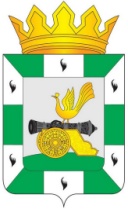 МУНИЦИПАЛЬНОЕ ОБРАЗОВАНИЕ«СМОЛЕНСКИЙ РАЙОН» СМОЛЕНСКОЙ ОБЛАСТИСМОЛЕНСКАЯ РАЙОННАЯ ДУМАРЕШЕНИЕот 25 августа 2022 года            № 55Об утверждении Положения о мандатной  комиссии Смоленской районной Думы В соответствии с Уставом муниципального образования «Смоленский район» Смоленской области, Регламентом Смоленской районной Думы, Смоленская районная ДумаРЕШИЛА:1. Утвердить прилагаемое Положение о мандатной  комиссии Смоленской районной Думы.2.     Настоящее решение вступает в силу со дня его принятия.3. Настоящее решение подлежит официальному опубликованию 
в газете «Сельская правда».Председатель Смоленской районной  Думы                                                       С.Е. Эсальнек  УТВЕРЖДЕНОрешением Смоленской районной Думы от 25 августа 2022 года № 55ПОЛОЖЕНИЕо мандатной комиссии Смоленской районной Думы 1. Общие положения1.1. В соответствии с Уставом муниципального образования «Смоленский район» Смоленской области и Регламентом Смоленской районной Думы  Смоленская районная Дума  (далее также – Дума), образует из своего состава мандатную комиссию Смоленской районной Думы, являющуюся постоянной комиссией Смоленской районной Думы (далее – комиссия). Комиссия образуется из числа депутатов Думы для предварительного рассмотрения вопросов, относящихся к ведению Думы, разработки проектов решений Думы.Полномочия, структура и организация работы комиссии определяется Регламентом Смоленской районной Думы и данным Положением.1.2. Смоленская районная Дума формирует комиссию. 1.3. Председатель Смоленской районной Думы не может входить в состав комиссии и возглавлять её.1.4. При избрании членов комиссии голосование возможно как в целом за список, так и по каждой кандидатуре отдельно.1.5. Депутат считается выбывшим из состава комиссии в случае досрочного прекращения депутатских полномочий, а также на основании личного письменного заявления.1.6. Заседание комиссии является правомочным, если на нем присутствует большинство от общего числа членов данной комиссии, утвержденного решением Думы. Комиссии вправе проводить совместные заседания. Решения на таких заседаниях принимаются комиссиями раздельно.1.7. Заседания комиссии проводится открыто. В заседании комиссии с правом совещательного голоса могут принимать участие депутаты, не входящие в состав данной комиссии. 1.8. Комиссия подотчетна Думе, выполняет поручения Думы, председателя Думы и заместителя председателя Думы, принимает участие в рассмотрении поступивших в Думу предложений, заявлений, обращений граждан, предприятий и организаций.1.9. Комиссия обязана в 30-дневный срок, если иное не установлено федеральными и областными законами, давать ответы на поступившие в комиссию обращения.1.10. Комиссия образуется по определенному направлению деятельности Думы на срок её полномочий в составе председателя комиссии, заместителя председателя комиссии и членов комиссии. Председатель Думы координирует деятельность комиссии Думы, даёт поручения по вопросам её ведения. 1.11. Формирование комиссии производится на основе предложений депутатов Думы решением Думы. 1.12. Комиссия ответственна перед Думой и ей подотчетна. 2. Функции, права и обязанности комиссии2.1. Комиссия осуществляет следующие функции:2.1.1. Разработку по поручению Думы или по собственной инициативе проектов нормативных правовых актов и решений, относящихся к вопросам ведения комиссии.2.1.2. Осуществление предварительного или дополнительного рассмотрения проектов правовых актов, переданных Думой на рассмотрение комиссии, подготовки заключений по ним, в том числе внесение предложений по ним.2.1.3. Подготовку по собственной инициативе или по поручению Думы заключений и рекомендаций по переданным на рассмотрение комиссии вопросам.2.1.4. Разработку по поручению Думы предложений и рекомендаций по вопросам применения правовых актов, принятых Думой.2.1.5. Рассмотрение поступивших и переданных комиссии обращений и предложений от организаций и граждан.2.1.6. Осуществление иных функций, которые могут быть возложены на них соответствующими решениями Думы или по собственной инициативе по вопросам компетенции комиссии.2.2. Комиссия для осуществления вышеизложенных функций по вопросам, относящимся к их ведению, вправе:2.2.1. Подготавливать проекты правовых актов Думы и вносить предложения на её заседания.2.2.2. Представлять на заседания Думы доклады и содоклады.2.2.3. Запрашивать от должностных лиц органов местного самоуправления, муниципальных предприятий и учреждений необходимые материалы и документы.2.2.4. Вносить предложения по повестке дня заседаний Думы.3. Вопросы ведения комиссии3.1. Комиссия осуществляет рассмотрение вопросов депутатской этики.3.1.1. Вносит на рассмотрение и утверждение Смоленской районной Думы Правила этики депутата Смоленской районной Думы и изменения в указанные Правила, включающие меры воздействия на депутата Думы, нарушившего данные Правила.3.1.2. Рассматривает вопросы, связанные с нарушением депутатом Думы Правил этики депутата Смоленской районной Думы, а в случае необходимости подготавливает и вносит указанные вопросы на рассмотрение Смоленской районной Думы.3.2. Комиссия осуществляет предварительное рассмотрение вопросов по иным полномочиям Думы, которые определяются федеральными законами и принимаемыми в соответствии с ними Уставом Смоленской области, областными законами, Уставом и решениями Думы.4. Структура комиссии4.1. Участие в работе комиссии является обязательной формой деятельности депутата Думы.4.2. Численность комиссии не может быть менее трёх депутатов.4.3. Работой комиссии руководит председатель комиссии. 4.4. Председатель комиссии избирается на заседании Думы из числа членов комиссии открытым голосованием большинством от установленного числа депутатов Думы по предложениям председателя Думы или членов данной комиссии.4.5. Председатель комиссии:– организует работу комиссии;– распределяет работу между членами комиссии, даёт им поручения;– составляет план работы комиссии, проект повестки дня заседаний;– подписывает протоколы, решения комиссии и другие документы комиссии;– представляет в Думу проекты решений, замечания и предложения, подготовленные комиссией;– представляет комиссии кандидатуру на пост заместителя председателя комиссии;– созывает и ведёт заседания комиссии;– информирует Думу и председателя Думы о деятельности комиссии;– информирует членов комиссии о выполнении решений комиссии, об ответах на письма, поступившие в комиссию.4.6. По предложению не менее 1/3 членов комиссии председатель комиссии может быть переизбран. Полномочия председателя комиссии могут быть прекращены досрочно по его личному заявлению, а также в связи с обстоятельствами, делающими невозможным выполнение им своих обязанностей.4.7. В случае временного отсутствия председателя комиссии его обязанности исполняет заместитель председателя комиссии.4.8. Заместитель председателя комиссии избирается на заседании комиссии из числа членов комиссии по предложению председателя комиссии.4.9. Заместитель председателя комиссии:– выполняет функции в соответствии с распределением обязанностей, установленные комиссией;– выполняет отдельные функции председателя комиссии по его поручению.4.10. Секретарь комиссии избирается из членов комиссии. 4.11. Члены комиссии:– обязаны участвовать в деятельности комиссии, содействовать выполнению её решений;– обязаны в назначенные сроки выполнять поручения председателя комиссии, решения комиссии, принятые в установленном порядке, и информировать председателя комиссии о ходе выполнения поручений;– по поручению комиссии изучают вопросы, относящиеся к ведению комиссий, обобщают предложения соответствующих органов и организаций, а также граждан, сообщают свои выводы и предложения в комиссию;– имеют право на свободный доступ ко всем документам и материалам комиссии и Думы по вопросам ведения комиссии;– имеют право вносить проекты решений и поправки к проектам решений по обсуждаемым комиссией вопросам;– имеют право предлагать вопросы для рассмотрения комиссией и участвовать в их подготовке и обсуждении;– обеспечиваются условиями, документами и другими материалами, необходимыми для активного участия в решении всех вопросов, рассматриваемых комиссией.4.12. Председатель Думы:– поручает комиссии подготовку вопросов, вносимых на рассмотрение Думы;– имеет право участвовать в работе комиссий с правом совещательного голоса по рассматриваемым вопросам;– рассматривает и обобщает заключения, предложения и рекомендации комиссии по проектам решений.5. Порядок работы комиссии5.1. Заседания комиссии созываются по мере необходимости и проводятся, как правило, в период между заседаниями Думы, а при необходимости и в день заседания, в том числе в перерыве заседания Думы. 5.2. Повестку заседания комиссии определяет председатель комиссии при получении вопросов повестки дня заседания Думы.5.3. Заседание комиссии проводятся открыто. Комиссия может проводить и совместные заседания.5.4. В работе комиссии могут принимать участие с правом совещательного голоса депутаты Думы, не входящие в состав комиссии.   5.5. Заседание комиссии правомочно, если на ней присутствует более половины депутатов от общего состава комиссии.5.6. Решения принимаются большинством голосов от числа присутствующих на заседании членов комиссии. При равенстве голосов председатель комиссии имеет право решающего голоса.5.7. Протокол заседания комиссии ведёт секретарь комиссии, избираемый из членов комиссии. 5.8. Секретарь комиссии:– ведёт протоколы заседаний комиссии;– организует учет поступивших в комиссию документов;– оформляет решения комиссии, ответы на поступившие в комиссию письма, документы;– приглашает для участия в заседаниях комиссии депутатов, представителей средств массовой информации, государственных органов, органов местного самоуправления, общественных организаций, органов территориального общественного самоуправления, а также иных должностных лиц.Документы заседаний комиссий (протоколы, решения комиссий, письма, справки), сформированные в дело, хранятся в Думе.  5.9. Если член комиссии не согласен с решением комиссии, он имеет право на выражение и оформление особого мнения. 